Муниципальное бюджетное дошкольное  образовательное учреждение«Детский сад общеразвивающего вида № 56»Совместная деятельностьвоспитателя и детей на тему:«Поиграем с матрёшкой»в группе раннего возраста Составила: воспитательСаечникова  Людмила Дмитриевна                                            г. Братск  2013 г.Цель: ознакомление с деревянной игрушкой средствами театрализации.Задачи:  учить детей концентрировать и удерживать внимание на игрушке; реагировать действиями на словесные призывы воспитателя  (показывать на щечки у матрешки и на цветочки на её платье, хлопать в ладошки) в ходе театрализованной игры.Материалы и оборудование: матрешка, прозрачный платочек.Ход: (на столе матрёшка под платком)Воспитатель:  Кто-кто под платочком сидит? Кто-кто на ребяток глядит? (обращает внимание детей на платок, показывает детям «кого-то» под прозрачным платочком)Воспитатель: Дуйте в дудки,
Бейте в ложки.
В гости к вам
Пришла матрешка! Матрешечка-красавица, всем нам очень нравится. У нее румяные щечки. У нее на платье цветочки.(Воспитатель показывает детям матрешку. Дети  рассматривают матрешку)Воспитатель:  Тук-тук — тук-тук. Это что за громкий стук?(Из матрешки раздается громкий стук.  Дети прислушиваются)Воспитатель:  Кто в матрешке сидит? Кто так громко стучит?(Воспитатель достает из матрешки маленьких матрешек. Дети наблюдают за действиями педагога)Воспитатель: Ай да подружки! Спрятались друг в дружке. Матрешечки-матрешки — нарядные одежки. У них тоже румяные щечки. У них тоже на платьях цветочки.(Дети рассматривают маленьких матрешек)Воспитатель: Похлопайте в ладошки — и спляшут вам матрешки.(Воспитатель  изображает с помощью действий, как матрешки пляшут. Дети хлопают в ладошки)Физминутка «Матрёшки»Хлопают в ладошкиДружные матрешки. (Хлопают в ладоши)На ногах сапожки, (Руки на пояс, поочередно выставляют ногу на пятку вперед)Топают матрешки. (Топают ногами)Влево, вправо наклонись, (Наклоны телом влево – вправо)Всем знакомым поклонись. (Наклоны головой влево-вправо)Девчонки озорные,Матрешки расписные.В сарафанах ваших пестрых (Руки к плечам, повороты туловища направо – налево)Вы похожи словно сестры.Ладушки, ладушки,Веселые матрешки. (Хлопают в ладоши)Воспитатель:  Матрешки сплясали, «До встречи!» — сказали. А потом подружки спрятались друг в дружке.Попрощаемся с матрешками — помашем им ручкой.(Воспитатель  убирает маленьких матрешек в большую матрешку. Дети прощаются с матрешками)Самостоятельная игровая деятельность(Воспитатель  выставляет перед детьми матрёшек, чтобы хватило всем желающим)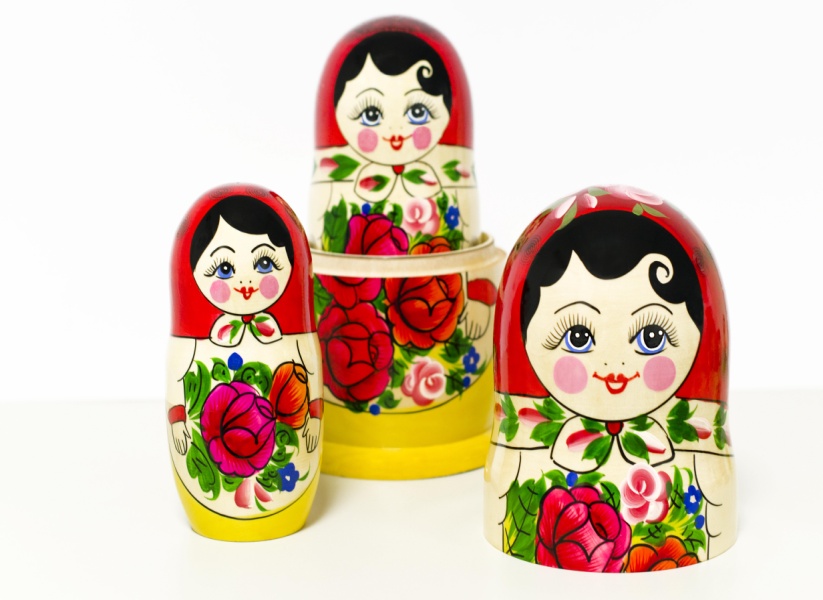 Воспитатель:  Ребятки, с матрёшкой играйте, разбирайте её, собирайте.(Дети по желанию играют с матрешками)